МКДОУ «Детский сад № 1 п. Алексеевск»Занятия по рисованию «Как я помогаю маме»                                                                                                      Воспитатель:                                                                                               Попова О.Г2024 год.Цель: Отвечать на вопросы, правильно строить предложения в рассказе о маме. Закреплять умение выполнять работу на всем пространстве листа, упражнять в умении передавать на рисунке характерные особенности взрослого человека и ребенка.Ход занятия.Послушайте стихотворение:«Моя родная мама».Я открою вам большой секрет:Лучше моей мамы в мире нет.Она сказки на ночь мне читает,И со мной по вечерам играет.А еще готовит очень вкусно,Обнимает, когда мне так грустно,Голову погладит очень нежно,Дарит мне покой и безмятежность.Улыбается особенной улыбкой,И прощает шалости, ошибки.Наполняет мир мой чудесами,Она — лучшая! Моя родная мама.- О ком стихотворение?Дети:  О маме.Самое лучшее слово на свете - мама.Слово «Мама», «Мать» один из самых древних на земле. Это первое слово которое произносит человек и оно звучит на всех зыках мира почти одинаково, нежно. Это говорит том, что все люди почитают и любят своих матерей.Ответьте на вопросыКакое у вас настроение в минуты общения с мамой?Дети - радостное, веселое, спокойное.А когда мамы дома нет, что вы испытываете?Дети (печаль, грусть, скуку, тоску).Давайте сначала вспомним, как мы можем нежно и ласково обратиться к своей маме?Дети: Мамочка! Мамулечка! Любимая моя мама!- Ребята, у каждого из нас своя мама и я предлагаю сказать красивые слова о маме. Какая она?Дети: Милая, любимая, добрая, красивая, нежная, умная, ненаглядная и т. д.- Молодцы ребята, мне бы хотелось, чтобы вы почаще называли своих мам такими ласковыми словами.Как ее зовут?Какой у нее характер?Где она работает?Чем любите заниматься в свободное время с мамой?Какие пожелания скажите своей маме?Рассказывают 3-4 ребенкаРассказывая о мамах, вы все говорили, что мамы добрые, ласковые, что у них умелые руки. Что же умеют делать эти руки? (Готовят еду, стирают, гладят, шьют, вяжут и т. п.).Видите, как много дел у ваших мам! Несмотря на то – что мамы работают,- кто на заводе, кто в каком- либо учреждении, - они еще и справляются с множеством домашних дел.Трудно мамам?Чем и как мы можем им помочь?Кто из вас постоянно помогает дома по хозяйству?Выслушиваем ответы детейВоспитатель: Давайте нарисуем, как вы помогаете маме. Нужно использовать все пространство листа, работать аккуратно, самостоятельно, постараться передать в рисунке все задуманное. Предметы на переднем плане будут крупнее, чем предметы, которые расположены на заднем плане рисунка. Сначала мы рисуем простым карандашом, а затем разукрашиваем рисунок цветными карандашами и мелками.В конце занятия воспитатель рассматривает с детьми все работы. Интересуется, удалось ли воспроизвести на бумаге задуманное. Просит рассказать, что изобразили, достоверно ли передали происходящее, правильно передали пропорции тела человека.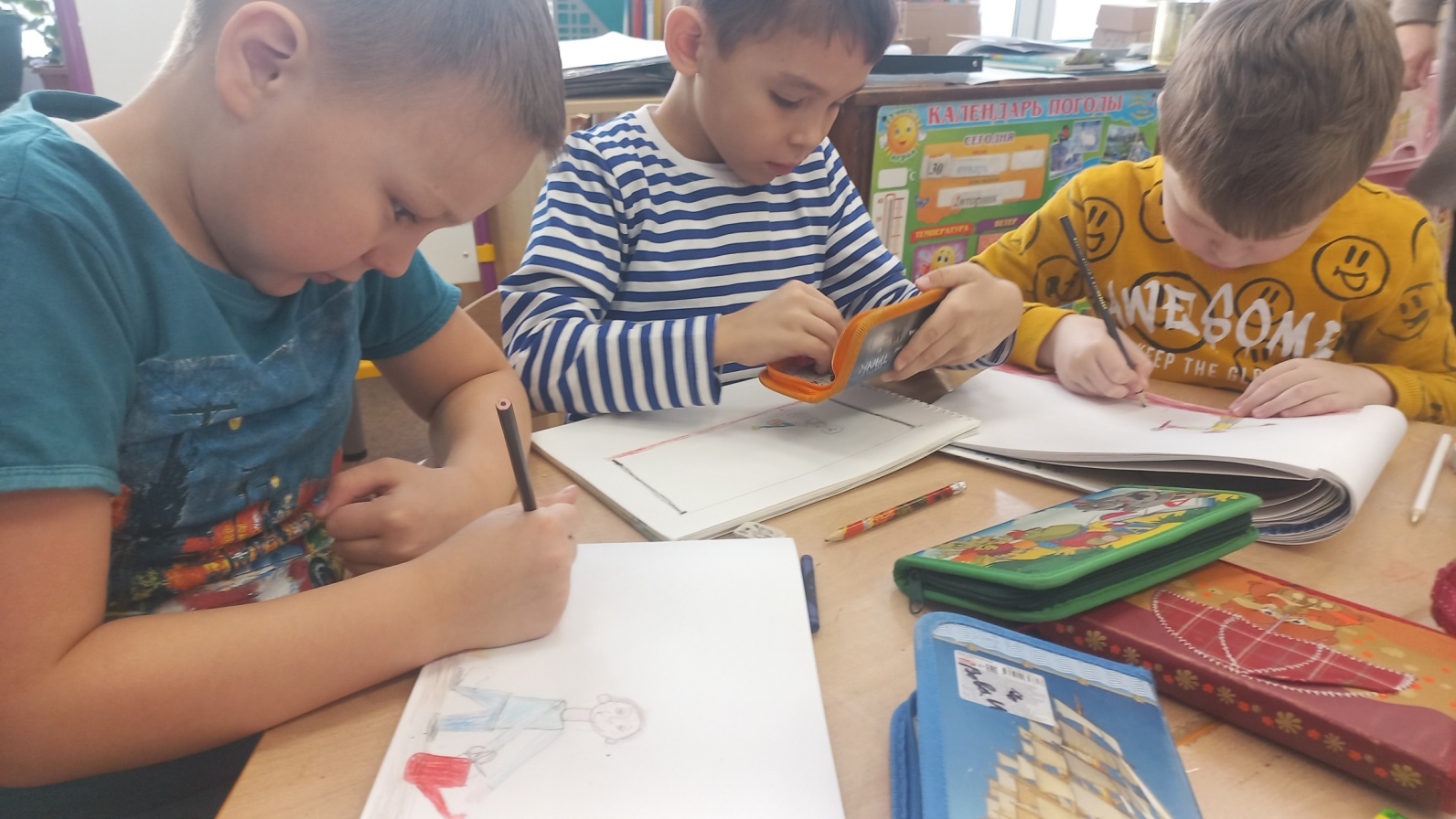 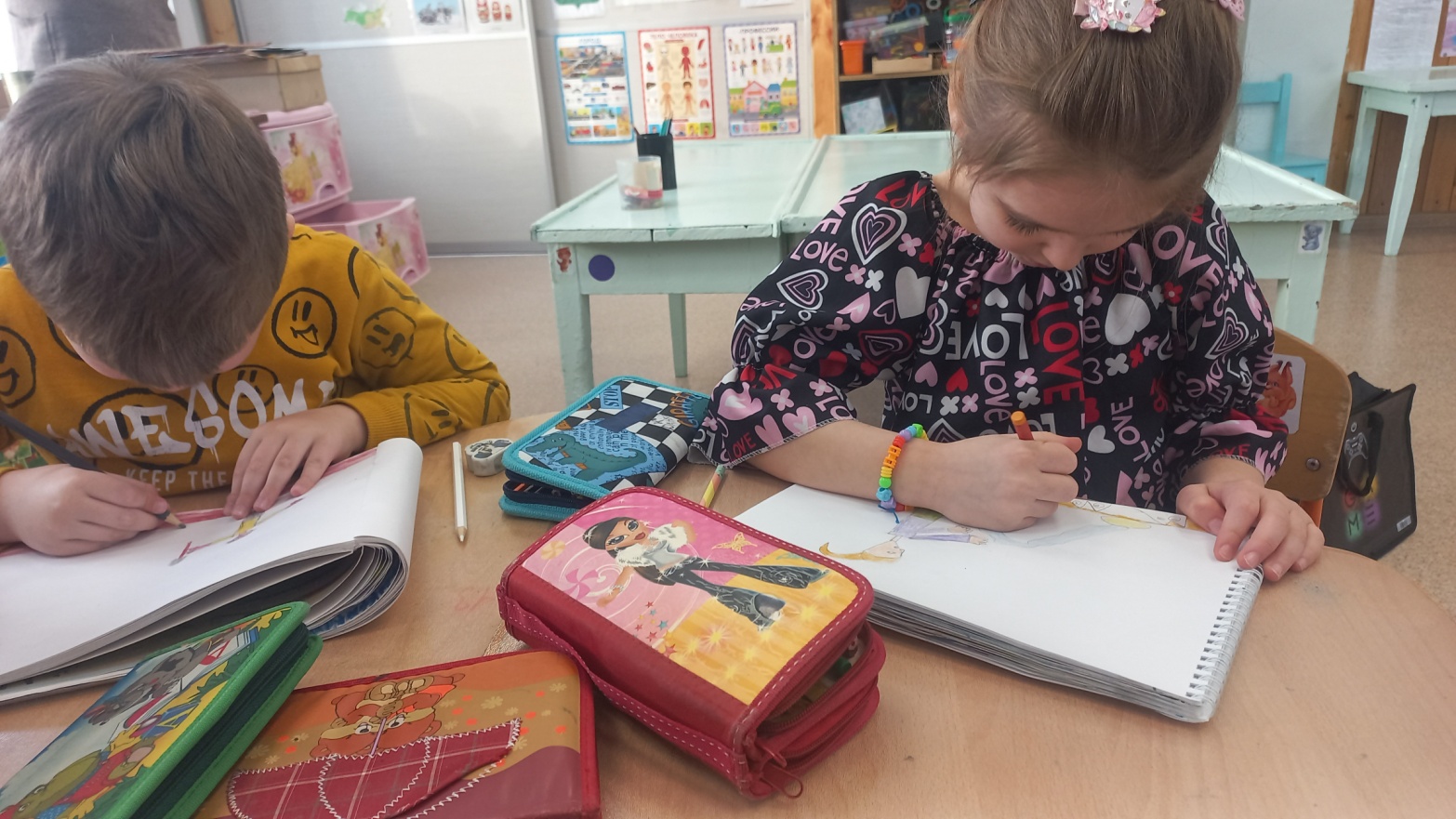 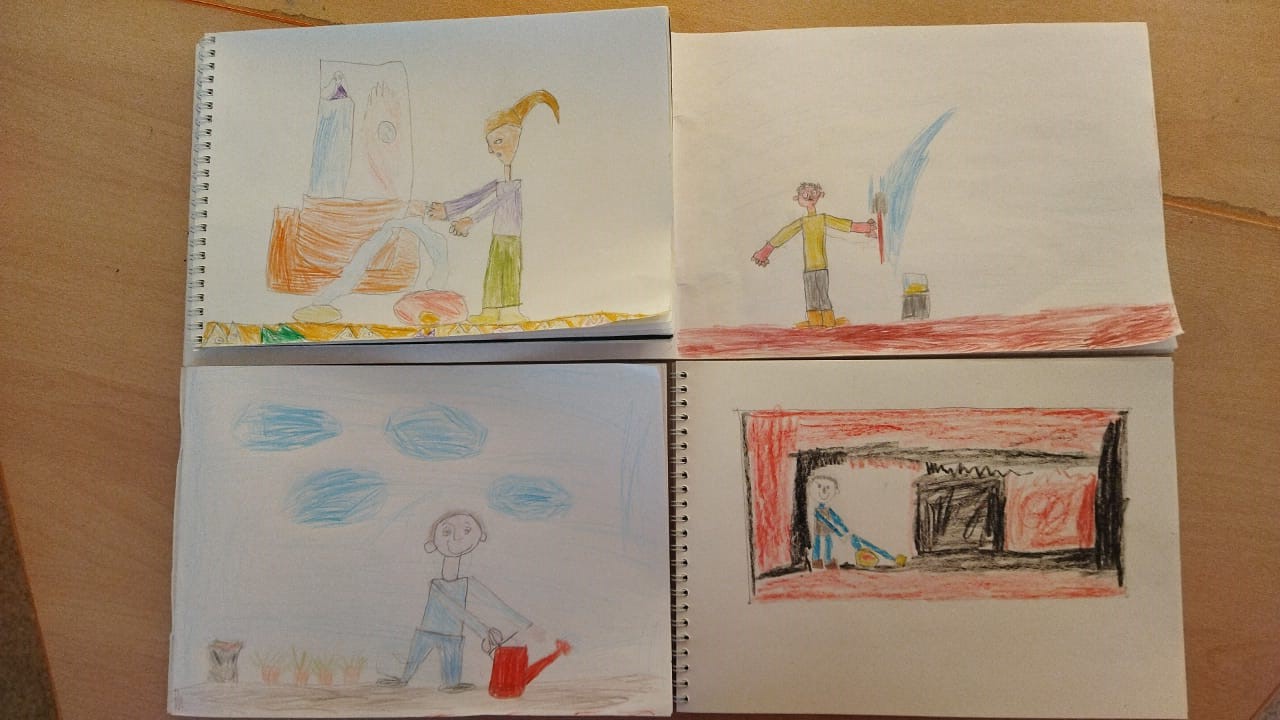 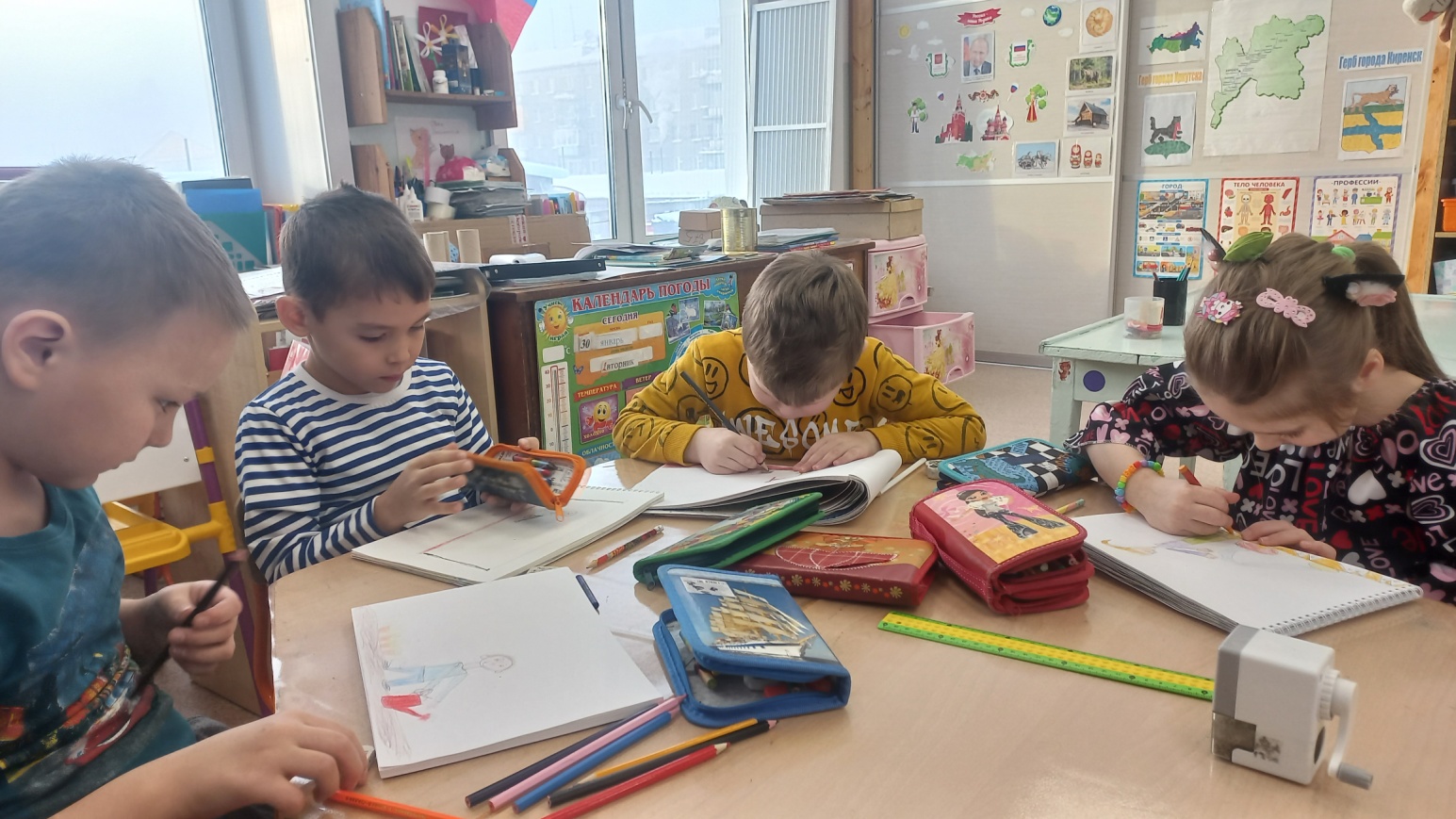 